22 мая 2018г. в 11-00 состоялось участие  фольклорного ансамбля «Хусточка» в Республиканском фестивале творчества людей старшего поколения «Я люблю тебя,  жизнь!» в городе Бирск.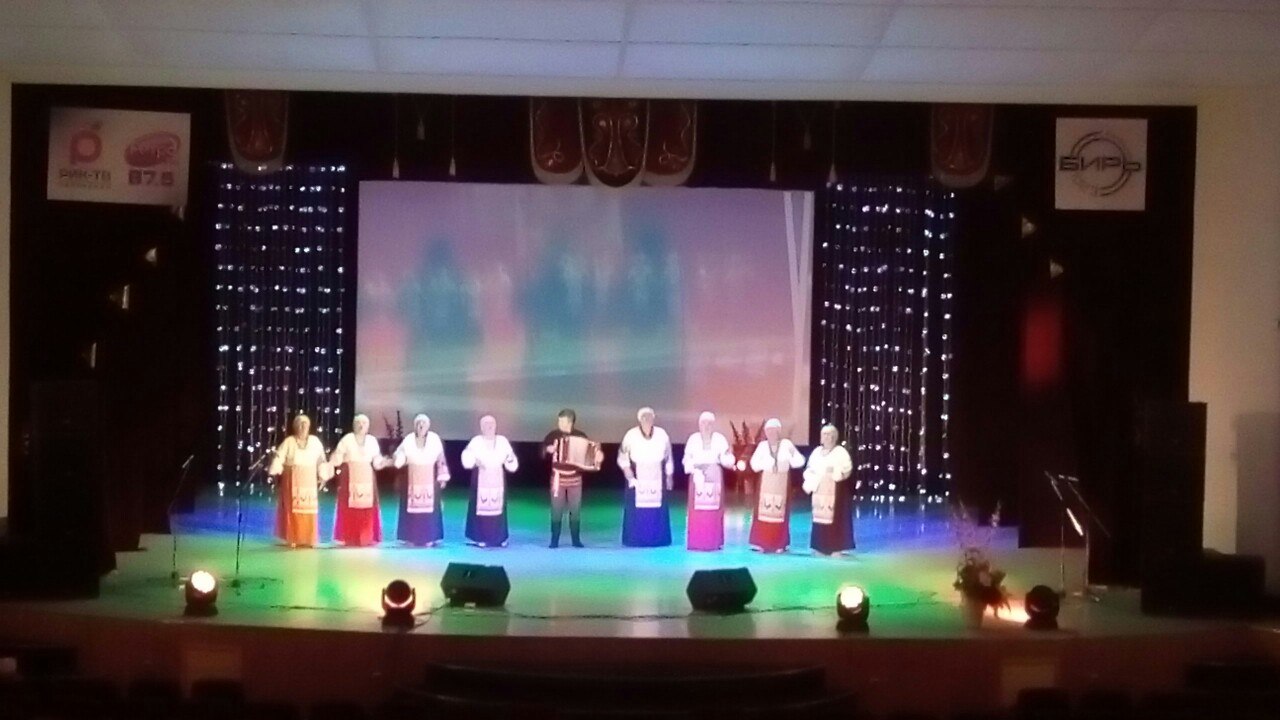 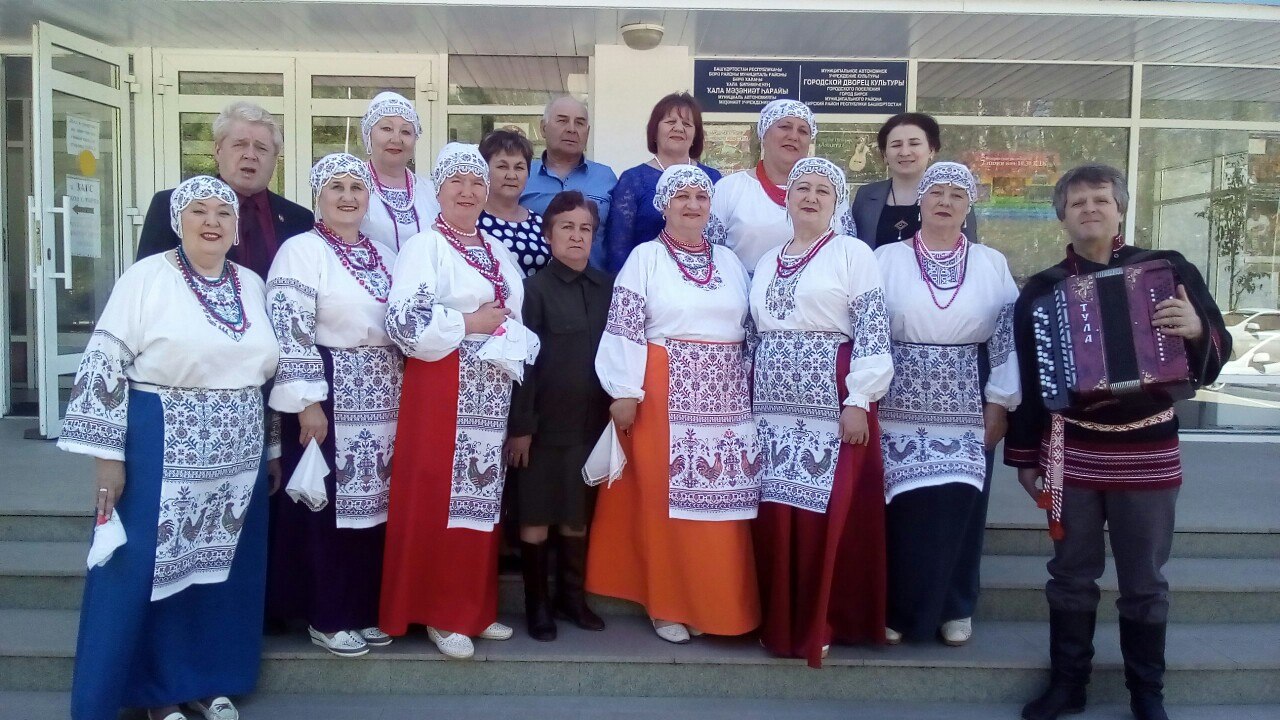 